THE METHODIST CHURCH IN THE CARIBBEAN AND THE AMERICAS- JAMAICA DISTRICT PROVIDENCE CIRCUIT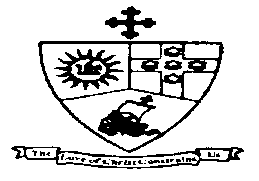 District Theme:“Spreading Scriptural Holiness to Reform the Nation: Beginning with Me”Sub - Theme:“Caring for the Body, Mind, and Soul as we serve the present Age.”DISTRICT PRESIDENTBishop Christine Gooden-BengucheCIRCUIT SUPERINTENDENT MINISTERRev’d Barrington LitchmorePROVIDENCE METHODIST CHURCH 132 Old Hope Road, Kingston 6TEL: 876-9775971 / 977-6489Website: www.providencemethodistja.comONLINE WORSHIP SERVICEDIVINE WORSHIP21st lord’s day after pentecostSunday, October 17, 20218:30 a.m. PREACHERRev’d Alison ItonORDER OF WORSHIP PREPARATIONCALL TO WORSHIP                                                                             Leader: 	Praise the Lord, for God is great indeed! 			Cong: 	Let us sing praises for God’s glorious works.                                       ALL: 	We give glory, honor, and thanksgiving to the Lord, who makes and sustains all things.OPENING HYMN – VIP #13 – “Immortal Invisible God only wise”5. Immortal invisible, God only wise,In light in accessible hid from our eyes,Most blessèd, most glorious, the Ancient of Days,
Almighty, victorious, Thy great Name we praise.OPENING PRAYERS INVOCATION:O God, we acknowledge your presence in and amongst us wherever we may be today; You show us the way of servanthood. You have given us much so that we can bless others and not seek gratification for ourselves. Help us to seek your path and keep us in humility so that we can be the light of Christ in the world. If such a path makes us to be heroes in the sight of others, may it all be to your honour and glory. In the name of the one who came to serve, we pray. Amen. VIP #396 verse 1 –  “Glorious things of you are spoken”1. GLORIOUS things of you are spoken,   , city of our God;   He whose word cannot be broken   Formed you for his own abode.   On the Rock of Ages founded,   What can shake your sure repose?   With salvation's walls surrounded,   You may smile at all your foes.CALL TO CONFESSION: Let us confess our sins against God and our neighbor, trusting in the mercy of our Lord.	PRAYER OF CONFESSION: Merciful and gentle God, we have wanted reward without sacrifice we have been unwilling to serve and have not humbled ourselves in obedience. Forgive our hubris, gracious God. Correct our ignorant ways and help us to know your glory through servanthood. Guide us to be true followers of your way, through Jesus Christ Our Lord. Amen.VIP #396 verse 2 – “See! The streams of living waters”2. See! The streams of living waters,   Springing from eternal love,   Well supply your sons and daughters,   And all fear of want remove;   Who can faint, while such a river   Ever flows their thirst to assuage—   Grace, which, like the Lord, the giver,   Never fails from age to age?ASSURANCE OF PARDON: People of God, your sins are forgiven, for the Lord who made all things knows our weaknesses. Therefore, turn away from sin and obey the ways of the Lord. Be reconciled to the community in service and love. VIP #396 verse 3 – “Saviour, if of Zion’s city”3. Saviour, if of 's city   I, through grace, a member am,   Let the world deride or pity,   I will glory in your name.   Fading is the worldling's pleasure,   All his boasted pomp and show;   Solid joys and lasting treasure   None but Zion's children know.WELCOME & ANNOUNCEMENTS CHILDREN’S HERITAGE FOCUS – National School SongI pledge my heart forever
To serve with humble pride
This shining homeland, ever
So long as earth abide
I pledge my heart, this island
As God and faith shall live
My work, my strength, my love, and
My loyalty to give.O green isle of the Indies,
Jamaica, strong and free,
Our vows and loyal promises,
O heartland, ’tis to thee.HYMN # 524 –  “I Vow to thee, my country”1. I VOW to thee, my country,   all earthly things above,   Entire and whole and perfect,    the service of my love,   The love that asks no question,   the love that stands the test,   That lays upon the altar    the dearest and the best;   The love that never falters,   the love that pays the price,   The love that makes undaunted    the final sacrifice.2. And there's another country,   I've heard of long ago,   Most dear to them that love her,    most great to them that know;   We may not count her armies,    we may not see her King;   Her fortress is a faithful heart,   her pride is suffering;   And soul by soul and silently   her shining bounds increase,   And her ways are ways of gentleness   and all her paths are peace.WELCOME, BIRTHDAYS, ANNIVERSARIESOUR HERITAGE IN LANGUAGE – Sis. Shirley CarbyTime of PraiseTHE WORD OF GODCOLLECT: Father of light, in whom is no change or shadow of turning, you give us every good and perfect gift and have brought us to birth by your word of truth: may we be a living sign of that kingdom where your whole creation will be made perfect in Jesus Christ Our Lord.  Amen.OLD TESTAMENT: 	Job 38:1-7, 34-4138 Then the Lord answered Job out of the whirlwind: 2 ‘Who is this that darkens counsel by words without knowledge? 3 Gird up your loins like a man,
I will question you, and you shall declare to me. 4 ‘Where were you when I laid the foundation of the earth? Tell me, if you have understanding. 
5 Who determined its measurements—surely you know! Or who stretched the line upon it?  6 On what were its bases sunk,  or who laid its cornerstone 
7 when the morning stars sang together  and all the heavenly beings* shouted for joy? 34 ‘Can you lift up your voice to the clouds, so that a flood of waters may cover you? 
35 Can you send forth lightnings, so that they may go  and say to you, “Here we are”? 
36 Who has put wisdom in the inward parts, or given understanding to the mind?* 
37 Who has the wisdom to number the clouds?  Or who can tilt the waterskins of the heavens, 38 when the dust runs into a mass and the clods cling together? 39 ‘Can you hunt the prey for the lion, or satisfy the appetite of the young lions, 
40 when they crouch in their dens,  or lie in wait in their covert?  41 Who provides for the raven its prey, when its young ones cry to God,  and wander about for lack of food? Reader:			This is the Word of the Lord Cong.:			Thanks be to God.
RESPONSIVE READING- Psalm 104:1-9, 24, 35c (VIP 626)Leader:	Bless the Lord, O my soul. O Lord my God, you are very great.
You are clothed with honour and majesty, Cong:	wrapped in light as with a garment. You stretch out the heavens like a tent, Leader:	 you set the beams of your chambers on the waters, you make the clouds your  chariot, you ride on the wings of the wind, Cong:	 you make the winds your messengers, fire and flame your ministers. Leader:	You set the earth on its foundations, so that it shall never be shaken. Cong:	You cover it with the deep as with a garment;  the waters stood 	above the mountains. Leader:	At your rebuke they flee;  at the sound of your thunder they take to 	flight. Cong:	They rose up to the mountains, ran down to the valleys to the place that you appointed for them. Leader:	 You set a boundary that they may not pass, so that they might not 	again cover the earth. Cong:	O Lord, how manifold are your works! In wisdom you have made 	them all; the earth is full of your creatures. All:	Let sinners be consumed from the earth, and let the wicked be no more. Bless the Lord, O my soul. Praise the Lord! EPISTLE:  Hebrews 5:1-10   5 Every high priest chosen from among mortals is put in charge of things pertaining to God on their behalf, to offer gifts and sacrifices for sins. 2He is able to deal gently with the ignorant and wayward, since he himself is subject to weakness; 3and because of this he must offer sacrifice for his own sins as well as for those of the people. 4And one does not presume to take this honour, but takes it only when called by God, just as Aaron was. 5 So also Christ did not glorify himself in becoming a high priest, but was appointed by the one who said to him, ‘You are my Son,  today I have begotten you’; 
6as he says also in another place, ‘You are a priest for ever, according to the order of Melchizedek.’  7 In the days of his flesh, Jesus* offered up prayers and supplications, with loud cries and tears, to the one who was able to save him from death, and he was heard because of his reverent submission. 8Although he was a Son, he learned obedience through what he suffered; 9and having been made perfect, he became the source of eternal salvation for all who obey him, 10having been designated by God a high priest according to the order of Melchizedek. Jamiekan Nyuu Testiment   - Sis. Petal Ledgister1 A pik Gad pik evri wan a di liida fi di priis dem fram mongks dem uona piipl, so dem kuda kom tu Gad fi di piipl dem. An so, dem kyan kom gi Gad aafrin an bon sakrifais gi im fi di piipl dem sin. 2Kaaz di liida fi di priis dem a piipl tu, im wi nuo ou fi tek taim wid piipl we no nuo beta an a du rang, sins im wiik an wi du rang tu. 3A dat mek im afi bon sakrifais gi Gad fi fi im sin an fi ada piipl uon.4 Fi ton di liida fi di priis dem a wan big ting dat, an nobadi kyaahn jos kom kom se dem waahn ton wan, an go ton wan. A no so it go. Gad afi kaal im fi ton di liida fi di priis dem, jos laik ou im did kaal Ieran. 5 A siem ting wid Krais Jiizas. Im neehn jos go tek op liida fi priis pozishan jos so, an big op imself — nuo, a Gad se tu im se, “Yu a fi mi Bwai Pikni;tide mi ton fi yu faada!” 6 An somwe els im se,“Yu a wan priis fi eva, wan priis laka Melkezidek.”7 Wen Jiizas did de ya pan ort a liv, im did prie tu Gad aad aad, di wan we kuda siev im an no mek im ded. Im krai out loud an baal yai-waata. An Gad did ier im kaaz Jiizas did ombl imself, chos iina Gad an did eva redi fi du wa Gad tel im fi du. 8Iivn duo Krais Jiizas a Gad uona pikni, wen im go chuu sofarieshan im did lorn fi lisn wa Gad se an du wa Gad se fi du. 9An nou dat im go chuu aal a dat, an kom ton aal a we im sopuoz fi bi, im en op ton di wan we siev piipl fi eva, so langks dem du wa im tel dem fi du. 10 Kaaz Gad pik im fi ton di liida fi di priis dem laik Melkezidek.SPECIAL SELECTION - ‘He Knows my name’– Junior ChoirGOSPEL : 	Mark 10:35-45       Glory to You, O God 35 James and John, the sons of Zebedee, came forward to him and said to him, ‘Teacher, we want you to do for us whatever we ask of you.’ 36And he said to them, ‘What is it you want me to do for you?’ 37And they said to him, ‘Grant us to sit, one at your right hand and one at your left, in your glory.’ 38But Jesus said to them, ‘You do not know what you are asking. Are you able to drink the cup that I drink, or be baptized with the baptism that I am baptized with?’ 39They replied, ‘We are able.’ Then Jesus said to them, ‘The cup that I drink you will drink; and with the baptism with which I am baptized, you will be baptized; 40but to sit at my right hand or at my left is not mine to grant, but it is for those for whom it has been prepared.’ 41 When the ten heard this, they began to be angry with James and John. 42So Jesus called them and said to them, ‘You know that among the Gentiles those whom they recognize as their rulers lord it over them, and their great ones are tyrants over them. 43But it is not so among you; but whoever wishes to become great among you must be your servant, 44and whoever wishes to be first among you must be slave of all. 45For the Son of Man came not to be served but to serve, and to give his life a ransom for many.’ Reader:		This is the Gospel of ChristCong:		Praise be to Christ Our LordHYMN- VIP #518 – “This is my Father’s world”1. THIS is my Father's world,    and to my listening ears    all nature sings, and round me rings    the music of the spheres.     This is my Father's world:     I rest me in the thought    of rocks and trees, of skies and seas;    his hand the wonders wrought.2. This is my Father's world,    the birds their carols raise,    the morning light, the lily white,    declare their maker's praise.     This is my Father's world:     he shines in all that's fair;    in the rustling grass I hear him pass;    he speaks to me everywhere.3. This is my Father's world.     O let me ne'er forget    that though the wrong seems oft so strong,    God is the ruler yet.     This is my Father's world:     why should my heart be sad?     The Lord is King; let the heavens ring!     God reigns; let the earth be glad!MESSAGE – Rev. Alison ItonRESPONSE TO THE WORDAFFIRMATION OF FAITH –VIP#319 -  “O Master let me walk with thee”1. O MASTER, let me walk with thee   In lowly paths of service free;   Tell me thy secret; help me bear   The strain of toil, the fret of care;   Help me the slow of heart to move   By some clear winning word of love;   Teach me the wayward feet to stay,   And guide them in the homeward way.2. Teach me thy patience; still with thee   In closer, dearer company,   In work that keeps faith sweet and strong,   In trust that triumphs over wrong,   In hope that sends a shining ray   Far down the future's broadening way,   In peace that only thou canst give,   With thee, O Master, let me live! Amen.RECEIVING AND DEDICATION OF TITHES & OFFERING, Offering for the Care FundPrayer for CelebrantsPRAYERS OF INTERCESSION   [Silence is kept after each petition.] Dear Lord Jesus Christ, you are our High Priest who offered yourself for us with your prayers and tears, your very body. Help us to pray and offer supplication for ourselves and our community. (Silence)We pray for the local, national, and global church— that it might exhibit the way of service in faith and love. (Silence)We pray for the international community— that it might learn the way of peace. (Silence)We pray for anyone who suffers— help us be the healing they need. (Silence)We pray for the earth—help us to be proper stewards of your creation. (Silence)We remember those who have come to their eternal rest –the sung national heroes of our land of Jamaica Paul Bogle, Alexander Bustamante, Marcus Garvey, George William Gordon, Norman Washington Manley, Nanny, Samuel Sharpe; and all the unsung heroes who came before and after them in service to God, nation, community, family and neighbor (Silence)We wrap our loving arms of comfort around those who grieve today (Silence)We lift up, in silence, any prayers we hold in the corners of our hearts— for you know and understand all things. (Silence)We ask all these things in the name of our Creator, our servant-priest Jesus, and the Holy Spirit. Amen.THE LORD’S PRAYERCLOSING HYMN – VIP #453 –  “God is working His purpose out”1. GOD is working his purpose out,    as year succeeds to year;   God is working his purpose out,    and the time is drawing near;   Nearer and nearer draws the time,    the time that shall surely be,   When the earth shall be filled with the glory    of God, as the waters cover the sea.2. What can we do to work God's work,    to prosper and increase   The harmony of all the world,    the reign of the Prince of Peace?   What can we do to hasten the time,    the time that shall surely be,   When the earth shall be filled with the glory    of God, as the waters cover the sea?3. March we forth in the strength of God,    with the banner of Christ unfurled,   That the light of the glorious gospel of truth    may shine throughout the world;   Fight we the fight with sorrow and sin,    to set their captives free,   That the earth may be filled with the glory    of God, as the waters cover the sea.4. All we can do is nothing worth,    unless God blesses the deed;   Vainly we hope for the harvest-tide,    till God gives life to the seed;   Yet nearer and nearer draws the time,    the time that shall surely be,   When the earth shall be filled with the glory    of God, as the waters cover the sea.CHARGE and BENEDICTIONThe Son of Man came to serve, not to be served. Let us follow Christ’s example, and give our all to God and one another. And may the knowledge and love of the one who knit the earth together rest with you and give you strength to help others, for the glory of God. AMEN.THE NATIONAL ANTHEM------------------------------------------------------------------------------------BIRTHDAYS & ANNIVERSARIES – 17th – Sis. Cecille Bernard;  20th – Sis. Janet Grant, Sis. Stephney Ferguson, Sis. Claudett James, Bro. Ian Andrews; 21st – Bro. Shawn Falconer; 23rd- Sis. Ethel Dixon, Sis. Karene Stanley-Jones, Sis. Elaine MulrainUPCOMING EVENTSMon.   Oct   18      6:00 p.m.       MISSION & EVANGELISM COMMITTEE 			       MEETINGTues.  Oct    19        6:00 p.m.      BIBLE STUDYWed.   Oct    20     12 Noon	      PRAYER FELLOWSHIP Fri.     Oct    22       6:00 p.m.     CIRCUIT PASTORAL COUNCILSat.    Oct    23      3:00 p.m.      CIRCUIT COUNCIL MEETINGFUTURE EVENTSSun.    Oct    24      8:30 a.m.     DIVINE WORSHIP			      Margaret ArmstrongPlease note that the Church Office must be advised by 9:00 A.M. on Friday Morning at the latest of your intention to worship, so that your name can be included in the list of attendees.“The Gen J Youth Club invites all teens 12 yrs to 20 yrs to a zoom meeting on Saturday October 23 at 5:00 p.m. for fun and games and a little business as Gen J makes a new start for the Church Year. 
Meeting ID: 849 9576 8676
Passcode: 623789”The Church generally encourages its members to take the COVID Vaccine.  Do you have concerns or difficulties concerning the taking of the vaccine?  The church would like to address them. Please email your concerns to ProvidenceSS2014@gmail.com or WhatsApp to 876 322 5206.  Alternatively you can call the Church Office at 876 977 5971 or Margaret Armstrong at 876 322 5206” “You are invited to “Get Back to Life, Take the COVID vaccine” online forum as panelists Dr. Melody Ennis (Director of Family Services), Rev. Dr Oral Thomas (President of UTCWI) and Professor Michael Boyne (Head of Dept. Medicine, UWI) seek to address your concerns and difficulties about the Covid Vaccine.  The forum will be held on October 24 at 6pm to 7:30pm zia Zoom and YouTube live stream.   Zoom Meeting ID: 844 1053 0930   Passcode: 309879 Watch on Tube Link  https://youtu.be/N-5gEu5aU”  JAMIEKAN NYUU TESTIMENT BIBLE –  Copies are available from Sis. Shirley Carby at a cost of $1,700.00.Introducing the prayer line – Persons desirous of prayer may call the Prayer line.  Mondays between 12 Noon   –    2:00 p.m.  876-927-5222; 	         Daily between       10:00 a.m. – 12 Noon.    876-4462475	         Daily between        4:30 p.m.  –  6:30 p.m    876-3157643                         Generally available except on Mondays.       876- 9271439PLEASE REMEMBER PRAYERFULLY- Sis. Laurel Bruce, 15 Deanery Ave, 928-1873; Sis. Lesma Brown, Glo’s Adult Care Centre, Louisville Road, Kingston 8. (Russell Heights) Telephone (876) 665-3016., Sis. Verona Cameron; Sis. Helen Chambers, 34 Charlemont Drive. 927-0747; Sis . Keturah Forrest, 10 Old Henry Lane (6), 927-5395; Sis. Pearl Morgan, 5 Elliott Ave(8), 924-0005; Sis. Gertrude Phillips, 4 Finchley Close(6), 702-2947; Sis. Violet Tapper, 1 Phadrian Ave, (6); Sis. Cynthia Walsh, 11 Ravinia Mews (6), 927-0275; Sis. Jean Andrade, 14 Roseneath Ave. 946-2769; Sis. Lauris Goldson, 30 Glendon Circle, 927-0711; Sis. Clover Treasure, 669-1709; Sis. Bernice Saunders, 7 Maynard Dr, Patrick City. Sis. Lena Anderson, 876-977-0201; Bro. Hubert Bartholomew, 876-8263319; Sis. Grace Boyne, Sis. Joyce Bolton, Sis. Alma Smith, Sis. Verna George, Sis. Isolene Livingstone, Sis. Beryl Miles; Bro. Lester Palmer, Sis. Gwendoline Thomas, Sis. Sybil Francis, Sis. Pam Morris, Sis. Muriel Lewis, Sis. Pauline Mason, Sis. Enid Phillips, Sis. Marjory Smythe, Sis. Sadie Mitchell, Sis. Carmen Subaran, Sis. Mae Polack; Sis. Janice Robinson, Sis. Inez Bernard, Bro. Eric King, Rev’d Dr. Rupert Young, Sis. Gerda Theobalds, Bro. Roy Thomas, Sis. Carmen Allicock, Sis. Minna McLeod, Sis. Hazel Bennett, Sis Ivy Holder, Bro. Trevor Weston THIS WEEK’S DEVOTIONAL READINGS FROM “OUR DAILY BREAD”Sun.     17    Oct     	Ezekiel 2:4-3:3                           Truth: Bitter or Sweet?Mon.    18    Oct      	Acts 16:25-34                             When We PraiseTues.   19    Oct      	John 8:1-11      	             Steel and VelvetWed.    20    Oct     	Romans 16:3-13                        Not Second RateThur     21    Oct      	John 6:47-59	             A Feast of LoveFri.        22    Oct     	John 5:1-9	             Good News for Feet       Sat.       23    Oct     	James 3:7-12                             This Is Me1.  Immortal, invisible, God only wise,
In light inaccessible hid from our eyes,
Most blessèd, most glorious, the Ancient of Days,
Almighty, victorious, Thy great Name we praise. 2. Unresting, unhasting, and silent as light,
Nor wanting, nor wasting, Thou rulest in might;
Thy justice, like mountains, high soaring above
Thy clouds, which are fountains of goodness and love.3. To all, life Thou givest, to both great and small;
In all life Thou livest, the true life of all;
We blossom and flourish as leaves on the tree,
And wither and perish—but naught changeth Thee.4. Great Father of glory, pure Father of light,
Thine angels adore Thee, all veiling their sight;
But of all Thy rich graces this grace, Lord, impart
Take the veil from our faces, the vile from our heart